ROMÂNIA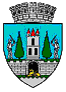 JUDEŢUL SATU MARECONSILIUL LOCAL AL MUNICIPIULUI SATU MARENr. 54994/20.09.2023PROIECTHOTĂRÂREA nr. ................./................. pentru modificarea HCL nr. 302 din 29.11.2018        Consiliul Local al Municipiului Satu Mare,         Având în vedere sentința civilă nr. 338/CA/21.07.2022 pronunțată de Tribunalul Satu Mare în dosarul nr. 1927/83/2019, sentința civilă nr. 451/CA/10.11.2022 pronunțată de Tribunalul  Satu Mare în același dosar, sentința civilă nr. 117/CA/28.03.023 pronunțată de Tribunalul Satu Mare în dosar nr.1501/83/2022 și raportul de expertiză tehnică judiciară întocmit în cauză de expert Ács Gábor ,         Analizând proiectul de hotărâre înregistrat sub nr. _________/_______,referatul de aprobare al inițiatorului înregistrat sub nr. 54995/20.09.2023, raportul de specialitate al Serviciului Patrimoniu Concesionări Închirieri și al Direcției Economice înregistrat sub nr.54996/20.09.2023, raportul de specialitate al Serviciului Juridic înregistrat sub nr. 55637/25.09.2023, avizele comisiilor de specialitate ale Consiliului Local Satu Mare,        Luând în considerare prevederile Legii nr. 85/1992 privind vânzarea de locuinţe şi spaţii cu altă destinaţie construite din fondurile statului şi din fondurile unităţilor economice sau bugetare de stat republicată, cu modificările şi completările ulterioare, Art. I din Legea nr. 244/2011 pentru modificarea art.16 din Legea nr. 85/1992 privind vânzarea de locuinţe şi spaţii cu altă destinaţie construite din fondurile statului şi din fondurile unităţilor economice sau bugetare de stat,       Legii nr. 24/2000 privind normele de tehnică legislativă pentru elaborarea actelor normative, republicată, cu modificările şi completările ulterioare,       În temeiul prevederilor art. 129 alin. (2) lit. c) coroborat cu alin. (6) lit. b), ale art. 139 alin. (2), precum şi ale art. 196 alin. (1) lit. a) din  Codul administrativ, aprobat prin O.U.G. nr. 57/2019, cu modificările și completările ulterioare,      Adoptă prezenta: H O T Ă R Â R E:Art. 1. Se ia act de raportul de expertiză tehnică judiciară întocmit de expert Ács Gábor  în dosarul Tribunalului Satu Mare nr. 1927/83/2019 .Art. 2. Se modifică și se completează art. 2 al HCL nr. 302/29.11.2018, astfel:  „Art. 2.(1) Se aprobă vânzarea către Altfater Nicoleta Cristina a locuinţei situată în municipiul Satu Mare, B-dul Cloşca nr. 72-74, bl.B, et. I, ap.12, la preţul de vânzare stabilit de reglementările în vigoare la data începerii procedurii de vânzare, respectiv la data de 16.07.2012, în conformitate cu dispoziţiile art. I din Legea nr. 244/05.12.2011 pentru modificarea art. 16 din Legea nr. 85/1992 privind vânzarea de locuinţe şi spaţii cu altă destinaţie construite din fondurile statului şi din fondurile unităţilor economice sau bugetare de stat. (2) Preţul de vânzare a locuinţei identificate mai sus este de 102.500 lei. Art. 3. Se împuternicește Viceprimarul Municipiului Satu Mare, Dna Tămășan-Ilieș Cristina, să semneze contractul de vânzare-cumpărare. Art. 4. Cu ducerea la îndeplinire a prezentei hotărâri se încredințează Viceprimarul Municipiului Satu Mare, desemnat prin Dispoziția Primarului de a semna acte în formă autentică, inițiatorul proiectului de hotărâre și Serviciul Patrimoniu Concesionări Închirieri din cadrul Aparatului de specialitate al Primarului Municipiului Satu Mare.		Art. 5. Prezenta hotărâre se comunică, prin intermediul Secretarului General al Municipiului Satu Mare în termenul prevăzut de lege, Primarului Municipiului  Satu Mare, Instituției Prefectului - Județul Satu Mare, doamnei Altfater Nicoleta Cristina şi Serviciului Patrimoniu, Concesionări, Închirieri.              Inițiator PROIECT,                                             Viceprimar                          Tămășan-Ilieș Cristina			                                                       Avizat                    Secretar general,   Mihaela Maria RacolțaRed/TehnFaur Mihaela/2 ex 